PENNSYLVANIAPUBLIC UTILTY COMMISSIONHarrisburg, PA  17105-3265							Public Meeting held November 18, 2021Commissioners Present:Gladys Brown Dutrieuille, Chairman, StatementJohn F. Coleman, Jr., Vice ChairmanRalph V. YanoraPennsylvania Public Utility Commission		:		R-2021-3024601Office of Consumer Advocate			:		C-2021-3025195Office of Small Business Advocate			:		C-2021-3025083Philadelphia Area Industrial Energy Users Group	: 		C-2021-3025657Richard Regnier					:		C-2021-3026285Richard C. Simon					:		C-2021-3026198Susan Towers						:		C-2021-3027456:	v.						:							:PECO Energy Company-Electric Division		:ORDER	BY THE COMMISSION:		We adopt as our action the Recommended Decision of Administrative Law Judge Marta Guhl, dated October 6, 2021;  	THEREFORE,	IT IS ORDERED:That the rates, rules and regulations contained in PECO Energy Company-Electric Division’s proposed Tariff Electric – Pa. P.U.C. No. 7 (Tariff No. 7) shall be placed in effect, as modified by the Joint Petition for Settlement filed on September 15, 2021. That the Joint Petition for Settlement of Rate Investigation filed on September 15, 2021 among PECO Energy Company, the Commission’s Bureau of Investigation and Enforcement, the Office of Consumer Advocate, the Office of Small Business Advocate, ChargePoint, Inc., the Clean Energy Advocates, the Coalition for Affordable Utility Services and Energy Efficiency in Pennsylvania, the National Railroad Passenger Corporation, the Philadelphia Area Industrial Energy Users Group, the Retail Energy Supply Association and NRG Energy, Inc., the Tenant Union Representative Network, and Walmart Inc.is hereby approved and adopted.That PECO Energy Company shall be permitted to file tariff supplements in the form set forth in the Joint Petition for Settlement, to become effective upon at least one day’s notice after entry of the Commission’s Order approving the Settlement , for service rendered on and after January 1, 2022, which tariff supplement increases rates so as to produce an increase in annual operating revenues of not more than $132 million, in addition to the Distribution System Improvement Charge revenue of $35.7 million that will be rolled into base rates in accordance with Appendix A and Appendix B to the Joint Petition for Settlement .That the complaint of the Office of Consumer Advocate at Docket No. C-2021-3025195 be deemed satisfied as to all issues and shall be marked closed.That the complaint of the Office of Small Business Advocate at Docket No. C-2021-3025083 be deemed satisfied as to all issues and shall be marked closed.That the complaint of Philadelphia Area Industrial Energy Users Group at Docket No. C-2021-3025657 be deemed satisfied and marked closed.That the complaint of Richard Regnier at Docket No. C-2021-3026285 is dismissed and marked closed.  That the complaint of Richard C. Simon at Docket No. C-2021-3026198 is dismissed and marked closed.That the complaint of Susan Towers at Docket No. C-2021-3027456 is dismissed and marked closed.That upon acceptance and approval by the Commission of the tariff supplements and proof of revenues filed by PECO Energy Company-Electric Division consistent with this Order, the complaint of The Pennsylvania Public Utility Commission v. PECO Energy Company – Electric Division at Docket No. R-2021-3024601 be marked closed.							BY THE COMMISSION,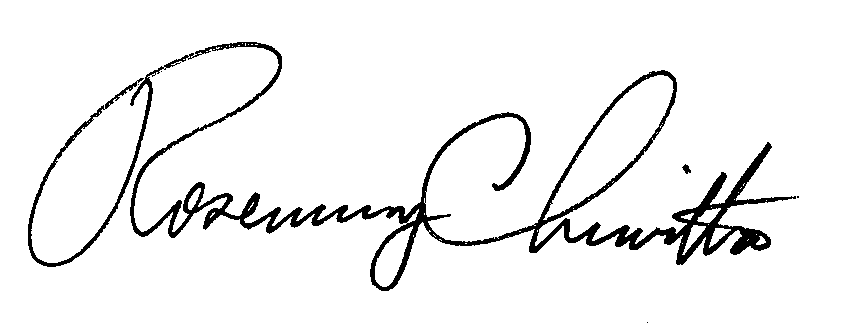 Rosemary ChiavettaSecretary(SEAL)ORDER ADOPTED:  November 18, 2021ORDER ENTERED:   November 18, 2021